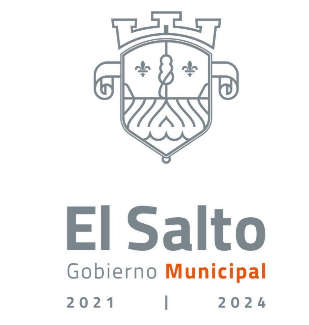 AVISO DE PRIVACIDAD(Simplificado)¿Quiénes somos? Ayuntamiento de El Salto Jalisco con domicilio en la calle Ramón Corona #1 colonia Centro del municipio de El Salto, Jalisco, México con página de internet: https://www.elsalto.gob.mx/ es el responsable del uso y protección de sus datos personales, y al respecto le informamos lo siguiente:¿Para qué fines utilizaremos sus datos personales? Los datos personales que recabamos de usted, los utilizaremos para las siguientes finalidades que son necesarias para el cumplimiento de obligaciones: Elaboración de cheques y pólizas correspondientes.Retención de ISR por salario de personal del Ayuntamiento de El Salto Jalisco.Retención de ISR por servicios profesionales brindados al Ayuntamiento de El Salto Jalisco.Transferencias a terceros de facturas autorizadas.Descuento de impuesto por concepto predial.Descuento de impuesto por concepto de agua.Formalizar convenio con particulares para pago en parcialidades.¿Qué datos personales serán recabados?INE (que contiene)Nombre y apellido, domicilio, Clave de elector, CURP, fecha de nacimiento, firma, sexo y sección. Registro Federal de Contribuyentes R.F.C.Número de cuenta y/o clabe interbancaria.Acta de defunción. (que contiene)El nombre, apellidos, lugar y fecha de nacimiento, nacionalidad, sexo, estado civil, domicilio y Clave Única del Registro Nacional de Población que tuvo el difunto.Si se tratare de una persona que fue casada o viuda, se expresará el nombre, apellido y nacionalidad del cónyuge.Los nombres de los padres del difunto si se supieren; La causa de la muerte, el destino del cadáver, así como el nombre y ubicación del panteón o del lugar de cremación;TARJETA INAPAM.  Emitido por el Instituto Nacional de las Personas Adultas Mayores. (que contiene)Fotografía, lugar y fecha de nacimiento, Nombre y apellidos, domicilio y firma.Dictamen emitido por Instituto Mexicano de Seguridad Social. (que contiene)Fotografía, lugar y fecha de nacimiento, Nombre y apellidos, domicilio, firma, número de seguro social, CURP. Transferencia de datos Usted puede revocar su consentimiento para el uso de sus datos personales¿Dónde puedo consultar el aviso de privacidad integral? 